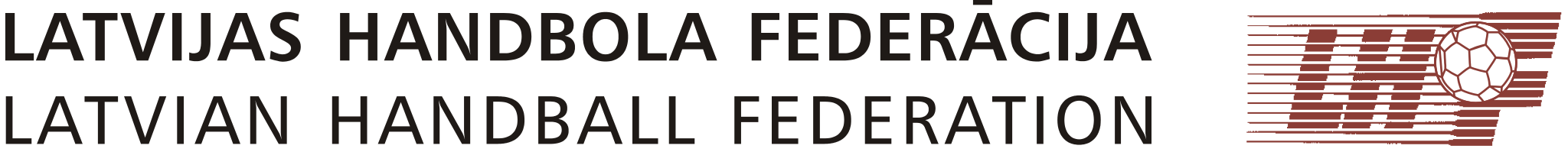 Biedrība“Latvijas Handbola federācija”Padomes SĒDESēdes protokolsSēdes norise: Rīgā, 2020.g. 11.augustā, plkst.15.30Sēdi beidz: 17:30:Sēdi vada:LHF prezidents:   M.BičevskisSēdē piedalās:Padomes locekļi: A.Spridzāns, J.Avotiņš, J.Strautnieks, J.Žīdens,  I.Asare, E.Bogdanovs Online režīmā piedalās: G.KorzānsNepiedalās Z.MickusPieaicināti: N.Blome (LHF ģenerālsekretārs), A.Juzups (izpilddirektors) E.Žabko (sac.direktors) Protokolētājs:	A.JuzupsDarba kārtība:1. padomes locekļu atbildības/projekti, ko katrs redz par iespējamu uzņemties tuvākajiem 9 mēnešiem un vienošanās par padomes darba grafiku tuvākajiem 3 mēnešiem. 2. iesniegums par Jēkabpils pārstāvību iepriekšējā biedru sapulcē. 3. saistību izpilde pret iepriekšējo federācijas menedžmentu. 4. vienošanās par veidu, kā padome nodrošina biedru sapulces uzdevuma izpildi par darba grupu pārvaldības modelim. 5. citi jautājumi.M.Bičevskis aicina apstiprināt 21.07.2020. sēdes protokoluNOLEMJ:Padome I.Asarei un E.Bogdanovam atturoties nolemj:Apstiprināt 21.07.2020 sēdes protokolu. 
1. Padomes locekļu atbildības/projekti, ko katrs redz par iespējamu uzņemties tuvākajiem 9 mēnešiem  1.1. M.Bičevska uzruna par gaidājamiem darbiem un projektiem. N.Blome informē par darāmajiem un izdarītiem darbiem. Diskusija par izlases budžetu atlikušajā gadā. 1.2. Plāns par U20 Eiropas čempionāta norganizēšanu (Izteikts piedāvājums E.Bogdanovam) - E.Bogdanovs vēlas vispirms saprast darba apjomu un jau izdarītos darbus. Lai varētu dot galējo atbildi. M.Bičevskis informē par līdz šim paveikto no valdes puses saistībā ar U20 čempionātu. E.Bogdanovs lūdz nosūtīt “Handbook”, lai varētu iepazīties ar organizēšanas prasībām.1.3. I.Asare pastāsta, ka galveno uzsvaru liks uz sieviešu handbola attīstību. Vispirms vēlās iepazīties ar aktuālo situāciju sieviešu handbolā kopumā kā arī situāciju ar plānoto finansējumu.1.4. E.Bogdanova fokuss būs tiesnešu jautājumu sakārtošana sadarbojoties ar I.Kazinieku. Tiesnešu sagatavošanas programma. Viņš norāda, ka pagājušajā gadā nenotika neviens tiesnešu seminārs. Otrs virziens - Edmunds ir gatavs piedāvāt jaunajiem handbolistiem/studentiem studiju atlaides TSI. 
1.5. M.Bičevskis ierosina sēdes rīkot otrdienās! Ja ir kāds steidzams jautājums nepieciešams ir iespēja rīkot Online režīma sēdi. Potenciālie sēdes datumi (08.09., 13.10.,24.11.) Lēmums par sēdi novembrī/decembrī tiks pieņemts septembrī/oktobrī1.6. J.Strautnieks gatavs turpināt darbu sacensību komisijā.
1.7.. SMART Projekta apgūšana un realizēšana. Metodikas izveidošana.J.Žīdens pastāsta par esošo situāciju un savu redzējumu - 1.Posms -  Rosina izveidot savu programmu (ņemot piemēru no veiksmīgiem ārzemju gadījumiem) pēc tam izbraukāt reģionus kopā ar handbola centru treneriem pārbaudīt šo programmu un saskatīt plusus un mīnusus. 2.Posms - No iegūtās informācijas un pieredzes pilnveidot šo programmu un tad viņu “palaist”
1.8. Diskusija par Ēriku Visocki J.Strautnieks akcentē, cik ļoti svarīgi ir turpināt sadarbību ar Ēriku. M.Bičevskis informē, ka A.Straume īpaši akcentējis Fizioterapijas nozīmi MSĢ koamndu attīstībā. 1.9 Atvērts jautājums par treneru komisiju – piedāvājumus gaida līdz oktobrim.Atvērts jautājums par to, vai federācijai nav vajadzīgs štata darbinieks, kurš atbild par treneru attīstību.J.Strautnieka priekšlikums - pēc katra izlases cikla sasaukt kopā izlases un virslīgas un jaunatnes klubu trenerus un veidot analīzes un pieredzes apmaiņa.
A.Spridzāna ideja - Atvērtie izlases treniņi treneriem (pieredzes iegūšanai)1.10 . Publiskās komunikācijas principi4.1. Prezidents, ģenerālsekretārs, izpilddirektors un preses sekretārs kontrolē publisko komunikāciju. J.Strautnieks ierosina, ka to kas bijis, nenest uz āru, bet tagad veidot pozitīvu vidi ap sevi ar skatu uz priekšu.
4.2.Raksti un sociālie tīkli – N.Blome pastāsta, ka K.Ozols ir piekritis strādāt ar LHF un pārstāvēt organizāciju kā preses sekretārs.  Ierosinājums - Ozola kontaktus izdalīt treneriem, klubiem, lai klubi var komunicēt un veidot saturu.
4.3. Atvērts jautājums par sadarbību (tiešraides) ar DELFI. 
NOLEMJ:Padome vienbalsīgi nolemj:1.1. Apstiprināt tuvāko padomes sēžu grafiku līdz novembrim1.2. Septembra padomes sēdē uzklausīt Ģenerālsekretāra redzējumu par budget izlietojumu 2020. Gadā. 1.3. E.Bogdanovs un I.Asare par savu redzējumu un priekšlikumiem plāno informēt padomi oktobra vai novembre sēdēs. 1.4. Publiskās komunikācijas princips - Prezidents un Ģenerālsekretārs nodrošina vienotu komunikācijas stratēģiju un ziņojumus, ko preses cilvēks realizē. 2. Vienošanās par veidu, kā padome nodrošina biedru sapulces uzdevuma izpildi par darba grupu pārvaldības modelim. 
 NOLEMJ:Padome vienbalsīgi nolemj:2.1. Valdei Uzdot izsūtīt epastu ar aicinājumu (arī nopublicēt mājaslapā) iesaistīties darba grupā saistībā ar statūtu grozījumiem. Atbalstīt J.Avotiņš par darba grupas vadītāju.Darba grupas sasstāvu pēc J.Avotiņa priekšlikuma izskatīt un apstiprināt elektroniski padomei balsojot, ja vien kāds no padomes locekļiem nelūdz diskusiju. 3. Iesniegums par Jēkabpils pārstāvību iepriekšējā biedru sapulcē. E.Bogdanovs paskaidro savu piesaisti V.Brikmanei un atturēšanos no šī jautājuma. J.Strautnieks aicina iet uz priekšu un vairs neatgriezties pie šiem jautājumiem.  NOLEMJ:Padome E.Bogdanovam atturoties nolemj:Pieņemt zināšanai saņemtos iesnigumus un secinājumu, ka incidents ar Jēkabpils pārstāvību nav ietekmējis biedru kopsapulces lēmumus un to tiesiskumu. Aicināt valdi nākotnē organizējot sapulces šos riskus menedžēt. 4.Saistību izpilde pret iepriekšējo federācijas menedžmentu. 4.1. Par R.Līci - J.Strautnieks, A.Spridzāns, J.Židens un M.Bičevskis aicina atbalstīt kompensāciju Renāram Līcim un tas ir sava veida “paldies” par padarīto darbu.
NOLEMJ: Par - 5 atturas - 2Padome nolemj:Atbalstīt Iesniegumā norādīto izmaksu R.Līcim. (Sēdei Pievienojās G.Korzāns) 4.2. Par G.Ciematnieku – M.Bičevskis paskaidro kā tika veidota vienošanās ar G.Ciematnieku. Un aicina atbalstīt arī šo priekšlikumu.G. Korzāns aicina izmaksāt visu, kas likumā paredzētajā kārtībā pienākas.Kolēģi aicina vispirms izpildīt saistības ar lietu nodošanu un tad izmaksāt kompensācijas.M.Bičevskis uzņemas atbildību, ka nodrošinās G.Ciematnieka saistības par lietu nodošanu.Un ir gatavs daļēji arī Finansiāli uzņemties saistības pret Federāciju, ja lietu pieņemšana - nodošana netiek veikta.NOLEMJ: Par - 6 pret - 1 Atturas - 1Padome nolemj:Atbalstīt M.Bičevska priekšlikumu un G.Ciematnieka iesniegumā un vienošanās paredzēto summu izmaksu. Sēdi vadīja: M.BičevskisProtokulēja.: A.JuzupsSēde beidzās plkst. 17:45